Congregation’s news #6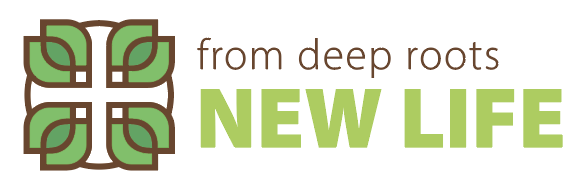 The Coaching Fund provides professional coaching for clergy and lay leaders who are stepping into new calls, or those in need of support or new direction to help navigate the landscape of their congregations. Coaching is a proven approach that helps leaders clarify and define specific goals, challenges, and next steps, and provides guidance that leads to successful change and leadership growth.Without the Coaching Fund many clergy would have been sunk by the ministerial challenges of the COVID epidemic. Consider:What challenges do clergy and leaders face and how could coaching benefit their leadership and health of a church?Watch the video of a recipient at https://www.givingsites.com/deeproots/our-plan.php 